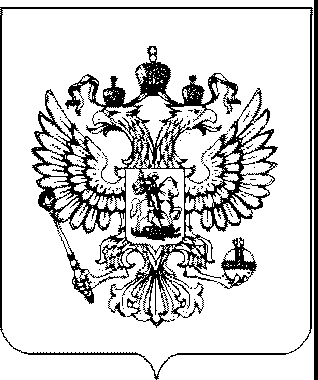 УКАЗПРЕЗИДЕНТА РОССИЙСКОЙ ФЕДЕРАЦИИО Стратегии научно-технологического развития Российской ФедерацииВ соответствии со статьей 181 Федерального закона от 28 июня 2014 г. № 172-ФЗ «О стратегическом планировании в Российской Федерации» по ст ан о в ля ю:Утвердить прилагаемую Стратегию научно-технологического развития Российской Федерации.Правительству Российской Федерации:утвердить в 3-месячный срок по согласованию с президиумом Совета при Президенте Российской Федерации по науке и образованию план мероприятий по реализации Стратегии научно­ технологического развития Российской Федерации;осуществлять контроль за реализацией названной Стратегии.Рекомендовать органам государственной власти субъектов Российской Федерации руководствоваться положениями Стратегии научно-технологического развития Российской Федерации при осуществлении своей деятельности в этой сфере, предусмотрев внесение необходимых изменений в государственные программы субъектов Российской Федерации.Настоящий Указ вступает в силу со дня его подписания.-.... :..:резидент7,	.   кой Федерации	В.Путин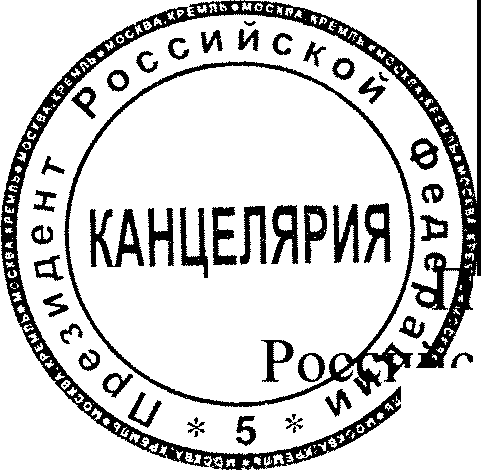 Москва, Кремль1 декабря 2016 года№642л1111111111111111111111111111112 100032 85424 9УТВЕРЖДЕНАУказом Президента Российской Федерацииот 1 декабря 2016 г. № 642СТРАТЕГИЯнаучно-технологического развития Российской ФедерацииОбщие положенияНастоящей Стратегией определяются цель и основные задачи научно-технологического развития Российской Федерации, устанавливаются принципы, приоритеты, основные направления и меры реализации государственной политики в этой области, а также ожидаемые результаты реализации настоящей Стратегии, обеспечивающие устойчивое, динамичное и сбалансированное развитие Российской Федерации на долгосрочный период.Правовую основу настоящей Стратегии составляют Конституция Российской Федерации, Федеральный закон от 28 июня 2014 г. № 172-ФЗ «О стратегическом планировании в Российской Федерации», другие федеральные законы и иные нормативные правовые акты Российской Федерации.Настоящая		Стратегия		направлена	на технологическое	обеспечение	реализации	задач		и приоритетов	Российской	Федерации,		определенных стратегического		планирования,		разработанных целеполагания на федеральном уровне.научное	и национальных в документах в	рамкахВ настоящей Стратегии используются следующие основныепонятия:а) научно-технологическое развитие Российской Федерации - трансформация науки и технологий в ключевой фактор развития России и обеспечения способности страны эффективно отвечать на большие вызовы;б) большие вызовы - объективно требующая реакции со стороны государства совокупность проблем, угроз и возможностей, сложность и масштаб которых таковы, что они не могут быть решены,устранены или реализованы исключительно за счет увеличения ресурсов;в) приоритеты научно-технологического развития Российской Федерации - важнейшие направления научно-технологического развития государства, в рамках которых создаются и используются технологии, реализуются решения, наиболее эффективно отвечающие на большие вызовы, и которые обеспечиваются в первоочередном порядке кадровыми, инфраструктурными, информационными, финансовыми и иными ресурсами;г) независимость - достижение самостоятельности в критически важных сферах жизнеобеспечения за счет высокой результативности исследований и разработок и практического применения полученных результатов;д) конкурентоспособность - формирование явных по отношению к другим государствам преимуществ в научно-технологической области и, как следствие, в социальной, культурной, образовательной и экономической областях.Для реализации настоящей Стратегии необходима консолидация усилий федеральных органов государственной власти, органов государственной власти субъектов Российской Федерации, научно-образовательного и предпринимательского сообществ, институтов гражданского общества по созданию благоприятных условий для применения достижений науки и технологий в интересах социально-экономического развития России.Научные и образовательные организации, промышленные предприятия, иные организации, непосредственно осуществляющие научную, научно-техническую и инновационную деятельность и использующие результаты такой деятельности, федеральные органы государственной власти, органы государственной власти субъектов Российской Федерации и находящиеся в их распоряжении инструменты должны обеспечивать целостность и единство научно­ технологического развития России.Настоящая Стратегия является основой для разработки отраслевых документов стратегического планирования в области научно-технологического развития страны, государственных программ Российской Федерации, государственных программ субъектов Российской Федерации, а также плановых и программно-целевых документов государственных корпораций, государственных компаний и акционерных обществ с государственным участием.Роль науки и технологий в обеспечении устойчивого будущего нации, в развитии  России и определении ее положения в миреНастоящая Стратегия принимается в условиях, когда первенство в исследованиях и разработках, высокий темп освоения новых знаний и создания инновационной продукции являются ключевыми факторами, определяющими конкурентоспособность национальных экономик и эффективность национальных стратегий безопасности.Россия исторически является одной из мировых научных держав: отечественные научная и инженерная школы эффективно решали задачи социально-экономического развития и обеспечения безопасности страны, внесли существенный вклад в накопление человечеством научных знаний и создание передовых технологий. Во многом этому способствовала адекватная времени и структуре экономики   система   организации   исследований    и   разработок. В Российской империи сосредоточение ученых и инженеров в высшей школе позволяло создавать  и  накапливать  новые  знания. В СССР решение масштабных исследовательских и инженерных задач обеспечивалось за счет концентрации ресурсов в системе Академии наук СССР и отраслевых институтах, директивного планирования исследований  и разработок,  осуществляемого Государственным комитетом Совета Министров СССР по науке и технике и Госпланом СССР.1О. В 1991 году с образованием Российской Федерации и переходом экономики на рыночный путь развития возникла необходимость заново определить место науки  в  российском обществе. Государственная научно-техническая политика с 1991 года прошла два значимых этапа:а) первый этап (1991 - 2001 годы) - этап кризисной оптимизации и адаптации к рыночной экономике, основной стратегической целью которого было сохранение научно-технологического потенциала страны, формирование новых институциональных механизмов поддержки развития науки и технологий, адресное финансированиеведущих научных организаций, создание условий для международной кооперации;б) второй этап (с начала 2000-х годов и по настоящее время) - этап перехода России к инновационной экономике, который сопровождался существенным увеличением объема финансирования науки.В настоящее время российская наука продолжает играть важную роль в обеспечении безопасности страны и развитии мировой науки. Современный этап характеризуется  наличием  как конкурентных преимуществ Российской Федерации, так и неразрешенных проблем, препятствующих научно-технологическому развитию страны:а) имеется значительный  потенциал  в ряде  областей фундаментальных научных исследований, что находит отражение в том числе в рамках совместных международных проектов, включая создание и использование уникальных научных установок класса«мегасайенс». Однако направления исследований и разработок в значительной степени соответствуют направлениям, актуальным для последних десятилетий прошлого века;б) существует несколько сотен научных и образовательных центров, проводящих исследования и разработки мирового уровня. Вместе с тем наблюдаются значительная дифференциация научных и образовательных организаций по результативности и эффективности работы, концентрация исследовательского потенциала лишь в нескольких регионах страны;в) с 2004 года примерно на 30 процентов увеличилась численность научных работников в возрасте до 39 лет, заметно выровнялась общая возрастная  структура научных кадров. Российские школьники и студенты традиционно оказываются в числе лидеров международных соревнований в области естественных и технических дисциплин, однако не все они реализуют себя в этой области. Это не позволяет преодолеть сложившиеся негативные тенденции в части демографического состояния, квалификации и уровня мобильности российских исследователей: в глобальном рейтинге привлечения талантов Россия находится в шестом десятке стран, выступая в роли донора человеческого капитала для мировой науки;г) при имеющемся  положительном опыте  реализации масштабных технологических проектов, в том числе в сфере обеспечения обороны и безопасности государства, сохраняется проблема невосприимчивости экономики и общества к инновациям, что препятствует  практическому применению результатов исследований и разработок (доля инновационной продукции в общем выпуске составляет  всего 8 - 9 процентов;  инвестиции  в нематериальные активы в России в 3 - 1О раз ниже, чем в ведущих государствах; доля экспорта российской высокотехнологичной продукции   в   мировом    объеме   экспорта   составляет     около 0,4 процента). Практически отсутствует передача знаний и технологий между оборонным и гражданским секторами экономики, что сдерживает развитие и использование технологий двойного назначения;д) эффективность российских исследовательских организаций существенно ниже, чем в странах-лидерах (Соединенные Штаты Америки, Япония, Республика Корея, Китайская  Народная Республика): несмотря на то, что по объему расходов на исследования  и разработки (в 2014 году Россия заняла девятое место в мире по объему внутренних затрат на исследования и разработки, четвертое место в мире по объему бюджетных ассигнований на науку гражданского назначения) и численности исследователей Российская Федерация входит во вторую группу стран-лидеров (страны Европейского союза, Австралия, Республика Сингапур, Республика Чили), по результативности  (объему  публикаций  в высокорейтинговых журналах, количеству выданных международных патентов на результаты исследований и  разработок,  объему  доходов от экспорта технологий и высокотехнологичной продукции) Россия попадает лишь в третью группу стран (ряд стран Восточной Европы и Латинской Америки);е) слабое взаимодействие сектора исследований и разработок с реальным сектором экономики, разомкнутость инновационного цикла приводят к тому, что государственные инвестиции в человеческий капитал фактически обеспечивают рост конкурентоспособности других  экономик,  вследствие чего возможности удержания наиболее эффективных ученых, инженеров, предпринимателей, создающих прорывные продукты, существенносокращаются в сравнении со странами, лидирующими в сфере инноваций;ж) сохраняется несогласованность приоритетов и инструментов поддержки научно-технологического развития Российской Федерации на национальном, региональном, отраслевом и корпоративном уровнях, что не позволяет сформировать производственные цепочки создания добавленной стоимости высокотехнологичной продукции и услуг, обеспечить наибольший мультипликативный эффект от использования создаваемых технологий.При сохраняющемся потенциале и конкурентных преимуществах российской науки перечисленные в пункте 11 настоящей Стратегии негативные факторы и тенденции создают риски отставания России от стран - мировых технологических лидеров и обесценивания внутренних инвестиций в сферу науки и технологий, снижают независимость и конкурентоспособность России в мире, ставят под угрозу обеспечение национальной безопасности страны. В условиях значительных ограничений других возможностей развития Российской Федерации указанные риски и угрозы становятся существенным барьером, препятствующим долгосрочному росту благосостояния общества и укреплению суверенитета России.II. Стратегические ориентиры и возможности научно-технологического развития Российской ФедерацииБольшие вызовы для общества, государства и наукиНаучно-технологическое развитие Российской Федерации является одним из приоритетов государственной политики и определяется комплексом внешних и внутренних (по отношению к области науки и технологий) факторов, формирующих систему больших вызовов.Большие вызовы создают существенные риски для общества, экономики, системы государственного управления, но одновременно представляют собой важный фактор для появления новых возможностей и перспектив научно-технологического развития Российской Федерации. При этом наука и технологии являются одним из инструментов для ответа на эти вызовы, играя важную рольне только в обеспечении устойчивого развития цивилизации, но и в оценке рисков и возможных опасностей для человечества.Наиболее значимыми с точки зрения научно- технологического развития Российской Федерации  большими вызовами являются:а) исчерпание возможностей экономического роста России, основанного на экстенсивной эксплуатации сырьевых ресурсов, на фоне формирования цифровой экономики и появления ограниченной группы стран-лидеров, обладающих новыми производственными технологиями и ориентированных на использование возобновляемых ресурсов;б) демографический переход, обусловленный увеличением продолжительности жизни людей, изменением их образа жизни, и связанное с этим старение населения, что в совокупности приводит к новым социальным и медицинским проблемам, в том числе к росту угроз глобальных пандемий, увеличению риска появления новых и возврата исчезнувших инфекций;в) возрастание антропогенных нагрузок на  окружающую  среду до масштабов, угрожающих воспроизводству природных ресурсов, и связанный с их неэффективным использованием рост рисков  для жизни и здоровья граждан;г) потребность в  обеспечении  продовольственной  безопасности и продовольственной независимости России, конкурентоспособности отечественной продукции на мировых рынках продовольствия, снижение технологических рисков в агропромышленном комплексе;д) качественное изменение характера глобальных и локальных энергетических систем, рост значимости энерговооруженности экономики и наращивание объема выработки и сохранения энергии, ее передачи и использования;е) новые внешние угрозы национальной безопасности (в том числе военные угрозы, угрозы утраты национальной и культурной идентичности российских  граждан),  обусловленные  ростом международной конкуренции и конфликтности, глобальной и региональной нестабильностью, и усиление их взаимосвязи с внутренними угрозами национальной безопасности;ж) необходимость эффективного освоения и использования пространства, в том числе путем преодоления диспропорций в социально-экономическом развитии территории страны, а такжеукрепление позиций России в области экономического, научного и военного освоения космического и воздушного пространства, Мирового океана, Арктики и Антарктики.Глобальные изменения в организации научной, научно­ технической и инновационной деятельности приводят к возникновению следующих значимых для научно-технологического развития Российской Федерации внутренних факторов:а) сжатие инновационного цикла: существенно сократилось время между получением новых знаний и созданием технологий, продуктов и услуг, их выходом на рынок;б) размывание дисциплинарных и отраслевых границ в исследованиях и разработках;в) резкое увеличение объема научно-технологической информации, возникновение принципиально новых способов работы с ней и изменение форм организации, аппаратных и программных инструментов проведения исследований и разработок;г) рост требований к квалификации исследователей, международная	конкуренция	за	талантливых высококвалифицированных работников и привлечение их в науку, инженерию, технологическое предпринимательство;д) возрастание роли международных стандартов, выделение ограниченной группы стран, доминирующих в исследованиях и разработках, и формирование научно-технологической периферии, утрачивающей научную идентичность и являющейся кадровым«донором».Особенности формирования государственной политики в области научно-технологического развития Российской Федерации с учетом больших вызовов определяют новую роль науки и технологий как основополагающих элементов решения многих национальных и глобальных проблем, обеспечения возможности прогнозировать происходящие в мире изменения, учитывать внутренние тенденции, ожидания и потребности российского общества, своевременно распознавать новые большие вызовы и эффективно отвечать на них.Своевременной реакцией на большие вызовы должно стать создание технологий, продуктов и услуг, не только отвечающих национальным интересам Российской Федерации и необходимых для существенного повышения качества жизни населения, но и востребованных в мире.Приоритеты и перспективы научно-технологического развития Российской ФедерацииРеализация приоритетных направлений развития науки, техники и технологий на первом этапе осуществления государственной научно-технической политики позволила получить результаты и сформировать компетенции, необходимые для перехода к реализации новых приоритетов научно-технологического развития Российской Федерации, отвечающих на большие вызовы.В ближайшие 1О - 15 лет приоритетами научно- технологического развития Российской Федерации следует считать те направления, которые позволят получить научные и научно­ технические результаты и создать технологии, являющиеся основой инновационного развития внутреннего рынка продуктов и услуг, устойчивого положения России на внешнем рынке, и обеспечат:а) переход к передовым цифровым, интеллектуальным производственным технологиям, роботизированным системам, новым материалам и способам конструирования, создание систем обработки больших объемов данных, машинного обучения и искусственного интеллекта;б) переход к экологически чистой и ресурсосберегающей энергетике, повышение эффективности добычи и глубокой переработки углеводородного сырья, формирование новых источников, способов транспортировки и хранения энергии;в) переход	к	персонализированной	медицине, высокотехнологичному здравоохранению и технологиям здоровьесбережения, в том числе за счет рационального применения лекарственных препаратов (прежде всего антибактериальных);г) переход к высокопродуктивному и экологически чистому агро- и аквахозяйству, разработку и внедрение систем рационального применения средств химической и биологической защиты сельскохозяйственных растений и животных, хранение и эффективную переработку сельскохозяйственной продукции, создание безопасных и качественных, в том числе функциональных, продуктов питания;д) противодействие техногенным, биогенным, социокультурным угрозам, терроризму и идеологическому экстремизму, а также киберугрозам и иным источникам опасности для общества, экономики и государства;е) связанность территории Российской Федерации за счет создания интеллектуальных транспортных и телекоммуникационных систем, а также занятия и удержания лидерских позиций в создании международных транспортно-логистических систем, освоении и использовании космического и воздушного пространства, Мирового океана, Арктики и Антарктики;ж) возможность эффективного ответа российского общества на большие вызовы с учетом взаимодействия человека и природы, человека и технологий, социальных институтов на современном этапе глобального развития, в том числе применяя методы гуманитарных и социальных наук.Необходимо обеспечить готовность страны к большим вызовам, еще не проявившимся и не получившим широкого общественного признания, предусмотреть своевременную оценку рисков, обусловленных научно-технологическим развитием. Ключевую роль в этом должна сыграть российская фундаментальная наука, обеспечивающая получение новых знаний и опирающаяся на собственную логику развития. Поддержка фундаментальной науки как системообразующего института долгосрочного развития нации является первоочередной задачей государства.В долгосрочной перспективе особую актуальность приобретают исследования в области понимания процессов, происходящих в обществе и природе, развития природоподобных технологий, человеко-машинных систем, управления климатом и экосистемами. Возрастает актуальность исследований, связанных с этическими аспектами технологического развития, изменениями социальных, политических и экономических отношений.Одним из основных инструментов, обеспечивающих преобразование фундаментальных знаний, поисковых научных исследований и прикладных научных исследований в продукты и услуги, способствующие достижению лидерства российских компаний на перспективных рынках в рамках как имеющихся, так и возникающих (в том числе и после 2030 года) приоритетов, должна стать Национальная технологическая инициатива.Возможности научно-технологического развития Российской ФедерацииНаучно-технологическое развитие Российской Федерации может осуществляться по двум альтернативным сценариям:а) импорт технологий и фрагментарное развитие исследований и разработок, интегрированных в мировую науку, но занимающих в ней подчиненные позиции;б) лидерство по избранным направлениям научно- технологического развития в рамках как традиционных, так и новых рынков технологий, продуктов и услуг и построение целостной национальной инновационной системы.Первый сценарий характеризуется стагнацией относительного уровня расходов на научно-исследовательские и опытно-конструкторские работы и ведет к утрате технологической независимости и конкурентоспособности России. Второй сценарий предполагает преодоление сложившихся негативных тенденций, эффективную перестройку как корпоративного, так и государственного сектора исследований, разработок и инноваций и требует при этом опережающего увеличения расходов на научно­ исследовательские и опытно-конструкторские работы по отношению к валовому внутреннему продукту и приближения их уровня к показателям развитых в научно-технологическом отношении стран.Устойчивое развитие России, обеспечение структурных изменений экономики страны и вхождение в группу стран с высокими темпами прироста валового внутреннего продукта возможны только в рамках второго сценария, который является целевым.Реализация второго сценария потребует концентрации ресурсов на получении новых научных результатов, необходимых для перехода страны к следующим технологическим укладам, осуществления комплекса организационных, правовых и иных мер, направленных на существенное повышение эффективности  расходов на исследования и разработки, рост отдачи от вложений в соответствующие сферы экономики, для развития национальных центров исследований и разработок,  создания  эффективных партнерств с иностранными исследовательскими центрами и организациями, создания и развития частных компаний, способныхстать лидерами, в том числе на новых глобальных технологических рынках.III. Цель и основные задачи научно-технологического развития Российской ФедерацииЦелью		научно-технологического Федерации		является			обеспечение конкурентоспособности	страны	за	счет системы	наращивания		и		наиболее интеллектуального потенциала нации.развития	Российской независимости	и создания	эффективной полного	использованияДля достижения цели научно-технологического развития Российской Федерации необходимо решить следующие основные задачи:а) создать возможности для выявления талантливой молодежи и построения успешной карьеры в области науки, технологий и инноваций, обеспечив тем самым развитие интеллектуального потенциала страны;б)создать условия для проведения исследований и разработок, соответствующие современным принципам организации научной, научно-технической, инновационной деятельности и лучшим российским и мировым практикам;в) сформировать эффективную систему коммуникации в области науки, технологий и инноваций, обеспечив повышение восприимчивости экономики и общества к инновациям, создав условия для развития наукоемкого бизнеса;г) сформировать эффективную современную систему управления в области науки, технологий и инноваций, обеспечивающую повышение инвестиционной привлекательности сферы исследований и разработок, а также эффективности капиталовложений в указанную сферу, результативности и востребованности исследований и разработок;д) способствовать формированию модели международного научно-технического сотрудничества и международной интеграции в области исследований и технологического развития, позволяющей защитить идентичность российской научной сферы и государственные интересы в условиях интернационализации науки иповысить эффективность российской науки за счет взаимовыгодного международного взаимодействия.Государственная политика в области научно-технологического развития Российской ФедерацииПринципы государственной политики в области научно-технологического развития Российской ФедерацииОсновополагающими принципами государственной политики в области научно-технологического развития Российской Федерации являются:а) свобода научного и технического творчества: предоставление возможности научным коллективам и организациям, другим участникам исследований и разработок выбирать и сочетать направления, формы взаимодействия, методы решения исследовательских, технологических задач при одновременном повышении их ответственности за результативность своей деятельности и значимость полученных результатов для развития национальной экономики и общества;б) системность поддержки: обеспечение полного цикла получения новых знаний, разработки качественно новых технологий, создания инновационных, прорывных продуктов и услуг, формирования новых рынков, а также занятие устойчивого положения на них;в) концентрация ресурсов: сосредоточение интеллектуальных, финансовых, организационных и инфраструктурных ресурсов на поддержке исследований и разработок, создании продуктов и услуг, необходимых для ответа на большие вызовы, стоящие перед Российской Федерацией;г) рациональный баланс: государственная поддержка исследований и разработок, направленных на решение как значимых задач в рамках приоритетов научно-технологического развития Российской Федерации, так и задач, инициированных исследователями и обусловленных внутренней логикой развития науки, государственная и общественная поддержка фундаментальных исследований как инструмента долгосрочного развития страны;д) открытость: эффективное взаимодействие научных организаций, участников исследований и разработок спредставителями бизнес-сообщества, общества и государства, а также исходя из национальных интересов с международным сообществом;е) адресность поддержки и справедливая конкуренция: использование публичных механизмов для обеспечения доступа к государственным инфраструктурным, финансовым и нефинансовым ресурсам наиболее результативных исследовательских коллективов, иных субъектов научной, научно-технической и инновационной деятельности независимо от их организационно-правовой формы и формы собственности.Основные направления и меры реализации государственной политики в области научно-технологическогоразвития Российской ФедерацииКадры и человеческий капитал. Создание возможностей для выявления талантливой молодежи, построения успешной карьеры в области науки, технологий, инноваций и развитие интеллектуального потенциала страны достигаются путем:а) долгосрочного планирования и регулярной актуализации приоритетных научных, научно-технических проектов, позволяющих формировать конкурентоспособные коллективы, объединяющие исследователей, разработчиков и предпринимателей;6) усиления роли репутационных механизмов в признании научной квалификации и заслуг исследователей, повышения авторитета ученых в обществе;в) развития современной системы  научно-технического творчества детей и молодежи;г) адресной поддержки молодых ученых и специалистов  в области  научной,  научно-технической  и  инновационной деятельности, результаты работы которых обеспечивают социально­ экономическое развитие России;д) создания конкурентной среды, открытой для привлечения к работе в России ученых мирового класса и молодых талантливых исследователей, имеющих  научные  результаты  высокого  уровня, а также создания новых исследовательских групп, ориентированных в том числе на конвергенцию областей знаний и сфер деятельности;е) реализации в том числе  с привлечением  частных  инвестиций и средств федерального, регионального и местного бюджетовинновационных проектов по созданию при ведущих научных и образовательных организациях социальной, прежде всего жилищной, инфраструктуры, необходимой для обеспечения целевой мобильности участников научно-технологического развития.Инфраструктура и среда. Создание условий для проведения исследований и разработок, соответствующих  современным принципам организации научной, научно-технической и инновационной деятельности и лучшим российским практикам, обеспечивается путем:а) развития за счет средств федерального, регионального и местного бюджетов, а также частных инвестиций инфраструктуры и поддержки функционирования центров коллективного пользования научно-технологическим оборудованием, экспериментального производства и инжиниринга;б) поддержки создания и развития уникальных научных  установок класса «мегасайенс», крупных исследовательских инфраструктур на территории Российской Федерации;в) доступа исследовательских групп к национальным и международным информационным ресурсам;г) отказа от излишней бюрократизации, а также упрощения процедур закупок материалов и образцов для исследований и разработок;д) участия российских ученых и исследовательских групп в международных проектах, обеспечивающих доступ к новым компетенциям и (или) ресурсам организации исходя из национальных интересов Российской Федерации;е) развития сетевых форм организации научной, научно­ технической и инновационной деятельности, в том числе исследовательских, инженерно-производственных консорциумов, кластерных форм развития высокотехнологичного бизнеса;ж) поддержки отдельных территорий (регионов) с высокой концентрацией исследований, разработок, инновационной инфраструктуры, производства и их связи с другими субъектами Российской Федерации в части, касающейся трансфера технологий, продуктов и услуг.Взаимодействие и кооперация. Формирование эффективной системы коммуникации в области науки, технологий и инноваций,повышение восприимчивости экономики и общества к инновациям, развитие наукоемкого бизнеса достигаются путем:а) создания условий, обеспечивающих взаимовлияние науки и общества посредством привлечения общества к формированию запросов на результаты исследовательской деятельности;б) формирования инструментов поддержки трансляционных исследований и организации системы технологического трансфера, охраны, управления и защиты интеллектуальной собственности, обеспечивающих быстрый переход результатов исследований в стадию практического применения;в) системной поддержки взаимодействия крупных компаний и органов государственной власти Российской Федерации с малыми и средними инновационными, научными и образовательными организациями, а также их вовлечения в технологическое обновление отраслей экономики и создание новых рынков;г) создания системы государственной поддержки национальных компаний, обеспечивающей их технологический прорыв и занятие устойчивого положения на новых, формирующихся рынках, в том числе в рамках Национальной технологической инициативы;д) реализации информационной политики, направленной на развитие	технологической	культуры,	инновационной восприимчивости населения и популяризацию значимых результатов в области науки, технологий и инноваций, достижений выдающихся ученых, инженеров, предпринимателей, их роли в обеспечении социально-экономического развития страны.Управление и инвестиции. Формирование эффективной современной системы управления в области науки, технологий и инноваций,	обеспечение	повышения	инвестиционной привлекательности сферы исследований и разработок достигаются путем:а) гармонизации государственной научной, научно-технической, инновационной, промышленной, экономической и социальной политики, в том числе посредством создания эффективных механизмов последовательной реализации, корректировки и актуализации приоритетов научно-технологического развития Российской Федерации;б) перехода	распорядителей	бюджетных	средств	к	модели«квалифицированного	заказчика»,	что	предполагает	созданиесистемы формирования и выполнения стратегически значимых проектов, приемки научно-технических результатов и оценки результата их использования;в) ориентации государственных заказчиков на закупку наукоемкой и инновационной продукции, созданной на основе российских технологий;г) расширения доступа негосударственных компаний к участию в перспективных, коммерчески привлекательных научных и научно­ технических проектах с государственным участием и создания гибких механизмов адаптации к изменениям рыночных условий на всех стадиях реализации этих проектов;д) упрощения налогового и таможенного администрирования, а также создания существенных налоговых стимулов в области научной, научно-технической и инновационной деятельности;е) развития инструментов возвратного, посевного и венчурного финансирования для создания и (или) модернизации производств, основанных на использовании российских технологий, а также создания субъектам предпринимательской деятельности, кредитно­ финансовым структурам и физическим лицами условий для осуществления инвестиций в сферу исследований и разработок;ж) развития	системы	научно-технологического прогнозирования, анализа мировых тенденций развития науки, а также повышения качества экспертизы для принятия эффективных решений в области научного, научно-технологического и социально­ экономического развития, государственного управления, рационального использования всех видов ресурсов;з) перехода к современным моделям статистического наблюдения, анализа и оценки экономической и социальной эффективности научной, научно-технической и инновационной деятельности, новых отраслей и рынков.Сотрудничество и интеграция. Международное научно­ техническое сотрудничество и международная интеграция в области исследований и технологий, позволяющие защитить идентичность российской научной сферы и государственные интересы в условиях интернационализации науки и повысить эффективность российской науки за счет взаимовыгодного международного взаимодействия, достигаются путем:а)определения	целей	и иностранными	государствами		вформата	взаимодействия		с зависимости	от	уровня	ихтехнологического развития и инновационного потенциала;б) формирования и продвижения актуальной научной повестки государства как участника международных организаций, повышения уровня участия России в международных системах научно­ технической экспертизы и прогнозирования;в) локализации на территории страны крупных международных научных проектов в целях решения проблем, связанных с большими вызовами;г) развития механизма научной дипломатии как разновидности публичной дипломатии;д) реализации скоординированных мер поддержки,обеспечивающих выход российских научных, образовательных организаций и производственных компаний на глобальные рынки знаний и технологий, а также проактивного участия России в разработке технологических стандартов и научно-образовательных форматов, способствующих повышению ее роли в формировании новых рынков.Результаты и основные этапы реализации настоящей СтратегииРезультаты реализации настоящей СтратегииРеализация настоящей Стратегии должна изменить  роль науки и технологий в развитии общества, экономики и государства и привести к следующим результатам:а) обеспечить готовность страны к существующим и возникающим большим вызовам на основе генерации и применения новых знаний и эффективного использования человеческого потенциала;б) повысить качество жизни населения, обеспечить безопасность страны и укрепление позиции России в глобальном рейтинге уровня жизни за счет создания на основе передовых научных исследований востребованных продуктов, товаров и услуг;в)обеспечить технологическое обновление традиционных для России отраслей экономики и увеличение доли продукции новыхвысокотехнологичных и наукоемких отраслей в валовом внутреннем продукте на основе структурных изменений экономики России;г) обеспечить продвижение российских технологий и инновационных продуктов на новые рынки, рост доходов от экспорта высокотехнологичной продукции, услуг и прав на технологии и, как следствие, усиление влияния и конкурентоспособности России в мире;д) создать эффективную систему организации исследований и разработок, обеспечивающую высокую результативность и востребованность в социально-экономической сфере исследований и разработок, рост инвестиций в исследования и разработки и увеличение доли частных инвестиций во внутренних затратах на исследования и разработки, привлекательность работы в России для наиболее перспективных исследователей и повышение роли российской науки в мире;е) обеспечить рост влияния науки на технологическую культуру в России, повышение степени понимания политических, экономических, культурных, информационных и иных происходящих в современном обществе процессов и воздействующих на них разнообразных природных и социальных факторов, а также обеспечить повышение степени организации общественных отношений и содействовать предупреждению социальных конфликтов.В результате реализации настоящей Стратегии сфера науки, технологий и инноваций должна функционировать как единая система, интегрированная с социально-экономической системой страны и обеспечивающая независимость и конкурентоспособность России.Основные этапы реализации настоящей СтратегииРеализация настоящей Стратегии осуществляется в несколько этапов, связанных с этапами развития экономики и бюджетной системы Российской Федерации. Для каждого из этапов устанавливаются показатели, отражающие ход и основные результаты реализации настоящей Стратегии.На  первом  этапе   реализации   настоящей   Стратегии (2017 - 2019 годы):а) создаются организационные, финансовые и законодательные механизмы, обеспечивающие гармонизацию научной, научно­ технической, инновационной, промышленной, экономической и социальной политики и готовность Российской Федерации к большим вызовам;б) осуществляется запуск научных проектов, которые направлены на получение новых фундаментальных знаний, необходимых для долгосрочного развития, и основаны в том числе на конвергенции различных направлений исследований, включая гуманитарные и социальные;в) начинается реализация научно-технических проектов в рамках приоритетов научно-технологического развития Российской Федерации, определенных в настоящей Стратегии;г) формируется целостная система устойчивого воспроизводства и привлечения кадров для научно-технологического развития страны;д) создаются условия, необходимые для роста инвестиционной привлекательности научной, научно-технической и инновационной деятельности.На   втором  этапе   реализации   настоящей   Стратегии (2020 - 2025 годы) и в дальнейшей перспективе:а) формируются принципиально новые научно-технологические решения в интересах национальной экономики, основанные в том числе на природоподобных технологиях;б) реализуются меры, направленные на стимулирование перехода к стадии активной коммерциализации результатов интеллектуальной деятельности и к масштабному созданию новых продуктов и услуг, основанных на технологиях, отвечающих на большие вызовы;в) обеспечивается увеличение объема экспорта технологий и высокотехнологичной продукции, в том числе посредством реализации Национальной технологической инициативы и поддержки национальных компаний при выходе на глобальный рынок.Разработка планов реализации настоящей Стратегии длякаждого	последующего	этапа предшествующем текущему.осуществляется	на	этапе,Механизмы реализации настоящей СтратегииУправление реализацией настоящей Стратегии.Задачи, функции и полномочия органов государственной власти Российской ФедерацииРеализация настоящей Стратегии обеспечивается согласованными действиями федеральных органов государственной власти, органов государственной власти субъектов Российской Федерации, государственных органов, органов местного самоуправления, государственных академий наук, научных и образовательных организаций, фондов поддержки научной, научно­ технической и инновационной деятельности, общественных организаций, предпринимательского сообщества, государственных корпораций, государственных компаний и акционерных обществ с государственным участием.Правительство Российской Федерации при участии Совета при Президенте Российской Федерации по науке и образованию разрабатывает и утверждает план мероприятий по реализации Стратегии научно-технологического развития Российской Федерации (далее план), предусматривающий комплексное применение принципов, направлений и мер государственной политики в области научно-технологического развития Российской Федерации, создание механизмов выявления и актуализации больших вызовов, а также достижение результатов по приоритетам научно-технологического развития страны, установленных настоящей Стратегией. План включает в себя сгруппированные по этапам реализации настоящей Стратегии задачи и мероприятия, выполнение которых обеспечивается в рамках реализации политики в сфере научно­ технологического развития, а также промышленной, инновационной, экономической, образовательной и социальной политики. План является неотъемлемой частью настоящей Стратегии и учитывается при формировании и корректировке федерального бюджета и государственных программ Российской Федерации.Реализация настоящей Стратегии осуществляется Правительством Российской Федерации во взаимодействии с федеральными органами исполнительной власти, органами государственной власти субъектов Российской Федерации, органамиместного самоуправления, государственными академиями наук, научными и образовательными организациями, фондами поддержки научной, научно-технической и инновационной деятельности, общественными организациями, предпринимательским сообществом, государственными корпорациями, государственными компаниями и акционерными обществами с государственным участием.Для достижения результатов по приоритетам научно­ технологического развития Российской Федерации, установленных настоящей Стратегией, Правительством Российской Федерации по согласованию с Советом при Президенте Российской Федерации по науке и образованию формируются и утверждаются комплексные научно-технические программы и проекты, включающие в себя все этапы инновационного цикла: от получения новых фундаментальных знаний до их практического использования, создания технологий, продуктов и услуг и их выхода на рынок.Для выявления, отбора и формирования наиболее перспективных проектов и программ создаются советы по приоритетным направлениям научно-технологического развития Российской Федерации, которые осуществляют экспертное и аналитическое обеспечение реализации приоритетов научно­ технологического развития страны. Порядок создания и функционирования указанных советов определяется Правительством Российской Федерации.Координацию	деятельности	советов	по направлениям	научно-технологического	развитияприоритетным РоссийскойФедерации	осуществляет	президиум	Совета	при Российской Федерации по науке и образованию.ПрезидентеФинансовое обеспечение реализации настоящей Стратегии осуществляется за счет бюджетных ассигнований федерального бюджета, в том числе предусмотренных на реализацию государственных программ Российской Федерации, а также за счет средств региональных и местных бюджетов и внебюджетных источников. Финансирование осуществляется в зависимости от роста эффективности сферы науки, технологий и инноваций посредством поэтапного увеличения затрат на исследования и разработки и доведения их до уровня не менее двух процентов валового внутреннего продукта, включая пропорциональный рост частных инвестиций, уровень которых к 2035 году должен быть не нижегосударственных. Поэтапное увеличение затрат на исследования и разработки должно зависеть также от результативности российских организаций, осуществляющих исследования и разработки.Информация о результатах реализации плана подлежит размещению в информационно-телекоммуникационной сети«Интернет» в объеме и порядке, установленных федеральным органом исполнительной власти, уполномоченным на выработку и реализацию государственной  политики  в области  научно­ технологического развития Российской Федерации.Контроль за выполнением плана осуществляется Правительством Российской Федерации.Мониторинг реализации настоящей СтратегииВ целях осуществления мониторинга реализации настоящей Стратегии Правительством Российской Федерации совместно с президиумом Совета при Президенте Российской Федерации по науке и образованию устанавливаются перечень показателей ее реализации, динамика которых подлежит мониторингу, и значения отдельных (целевых) показателей, отражающих (в том числе в сопоставлении со значениями соответствующих показателей экономически развитых стран) уровень достижения результатов реализации и цели настоящей Стратегии, включая:а) влияние науки и технологий на социально-экономическое развитие Российской Федерации, в том числе обусловленное переходом к модели больших вызовов;6) состояние и результативность сферы науки, технологий и инноваций;в)качество государственного регулирования и сервисного обеспечения научной, научно-технической и инновационной деятельности.Мониторинг реализации настоящей Стратегии осуществляется Правительством Российской Федерации, анализ выполнения плана - президиумом Совета при Президенте Российской Федерации по науке и образованию.Результаты мониторинга реализации настоящей Стратегии и выполнения плана отражаются в  совместном  экспертно­ аналитическом докладе Правительства Российской Федерации ипрезидиума Совета при Президенте Российской Федерации по науке и образованию о научно-технологическом развитии страны, который представляется Президенту Российской Федерации не реже  одного раза в три года.Экспертно-аналитический доклад рассматривается Советом при Президенте Российской Федерации по науке и образованию, который по результатам рассмотрения доклада представляет Президенту Российской Федерации предложения о корректировке настоящей Стратегии и плана.